FICHE de PRÉSENTATION d’activitésFiche élève : activitéLes instruments de musique sont-ils bien accordés ?Partie expérimentale suite de l'activite documentaire Protocole expérimental de l'enregistrement de sons musicauxRéaliser l'enregistrement de 2/3 sons musicaux (La4 joué par une flûte à bec, La3 joué par un diapason et un La3 joué par une guitare) à l'aide du logiciel Audacity Exploitation(REA) Déterminer la période des différents sons.(ANA) En déduire la fréquence du La3 et du La4.(ANA) Qu’est-ce qui différencie les courbes des enregistrements des deux La3 ? (ANA) A quelle qualité d’un son musical les musiciens rattachent-ils cette grandeur ? La courbe de l’enregistrement La3 du diapason peut être modélisée par une fonction périodique sinusoïdale, on dit pour cette raison que le La3 du diapason est un son pur.(REA) Est-il possible de modéliser aussi simplement la courbe de l’enregistrement du La3 joué par la guitare ? Pourquoi ?(REA)  A l'aide de l'onglet « analyse – Tracer le spectre » d’Audacity, déterminer l'amplitude et la fréquence du fondamental et des harmoniques du son musical joué par la guitare. Justifier le qualificatif de « complexe » (ou « riche »), donner aux sons musicaux joués par une guitare.En plus : pour aller plus loin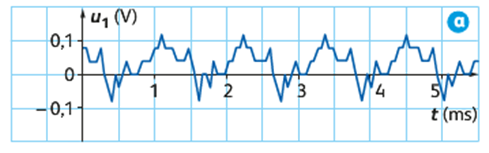 Analyser les enregistrements a et c pour indiquer si les instruments utilisés sont accordés et s’ils pourraient correspondre à un diapason et une flûte.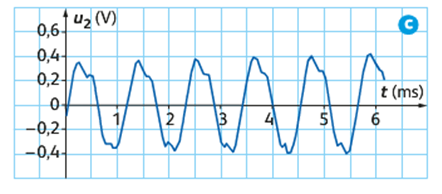 Niveau Première ESPremière ESSéquenceLe son phénomène vibratoireLe son phénomène vibratoireTitre de l’activitéLes instruments de musique sont-ils bien accordés ?Les instruments de musique sont-ils bien accordés ?Type d'activitéActivité expérimentale 1hActivité expérimentale 1hRéférences au programmeNotions et contenusUn son pur est associé à un signal dépendant du temps de façon sinusoïdale.Un signal périodique de fréquence f se décompose en une somme de signaux sinusoïdaux de fréquences multiples de f. Le son associé à ce signal est un son composé.f est appelée fréquence fondamentale, les autres fréquences sont appelées harmoniques.Capacités exigiblesUtiliser un logiciel permettant de visualiser le spectre d’un son.Compétences mobilisées Restituer des connaissances       S’approprier    Analyser/raisonner Réaliser                                     Valider                  CommuniquerRestituer des connaissances       S’approprier    Analyser/raisonner Réaliser                                     Valider                  CommuniquerMise en œuvrePré-requis: Pré-requis: Mise en œuvreDurée : 1hactivité d’introduction du thèmeDurée : 1hactivité d’introduction du thèmeMise en œuvreContraintes matérielles :logiciel AudacityContraintes matérielles :logiciel AudacityLiens photosAuteurCaroline.buscema@ac-lyon.frCaroline.buscema@ac-lyon.frAuteur pour le GRD groupe lycée de l’académie de LYON pour le GRD groupe lycée de l’académie de LYON